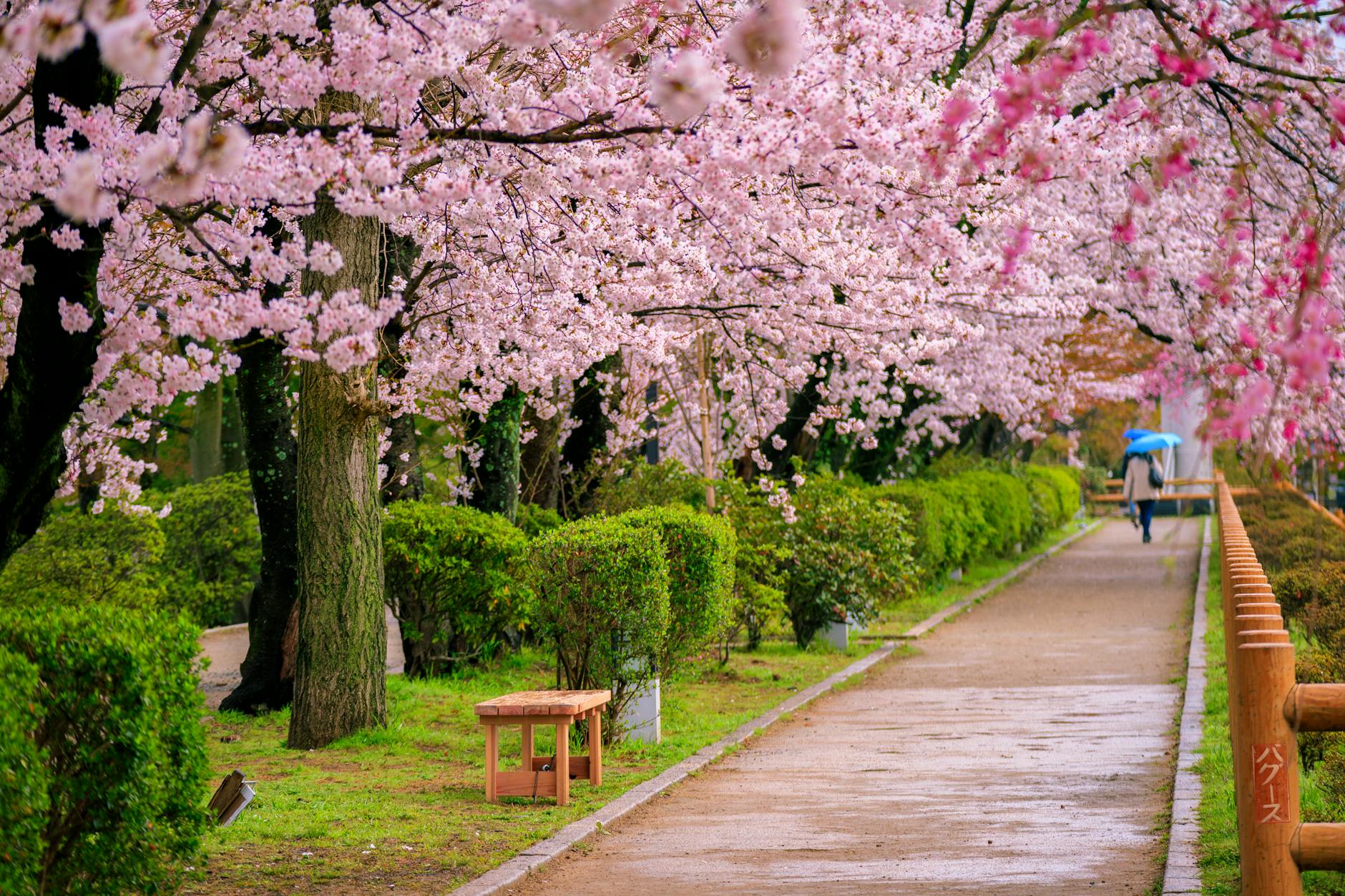 　　　　　　　1月度役員会の主な審議事項は以下の通りです。
①総会
  4月27日(土)14:00～15:30対面形式により実施する。
②令和6年度の事業計画
 ・小学1年生お祝い贈呈　
 ・春の交通安全運動（含む　交通安全講習会）
 ・区内一斉清掃　
 ・苗木配布　
 ・敬老記念品贈呈　
 ・防犯講習会　
 ・秋の交通安全運動　
 ・オータムフェスティバル　
 ・防災訓練　
 ・資源回収ご協力お礼のゴミ袋配布　
 ・歳末警戒
　詳細はここをクリック➡令和6年度事業計画.jpg
③ボランティア募集
ボランティアを募集し、苗木配布、オータムフェスティバル、防災訓練、歳末警戒等を行う方向で検討を進めることと致しました。